ESTATÍSTÍCA DE ATENDIMENTO REALIZAÇÃOPrefeitura Municipal, Rotary Clube, Pastoral da Criança de Santo Amaro da Imperatriz e Comissão OAB Cidadã.PATROCINADORES DAS CAMISETASAbreu vieira contabilidade, Santo Café Choperia, Oilson Outdoors, Supermercados Imperatriz, Dorvalino Motos, Ale Informática, FADESC, ACISAI, Gracie Gym Academia, Degraus Modas, Imperatriz Telecom, Compcell Informática, Largo Home, Garfo e Faca Restaurante Grill, SICOOB Cooperativa de Crédito e CDL de Santo Amaro da Imperatriz.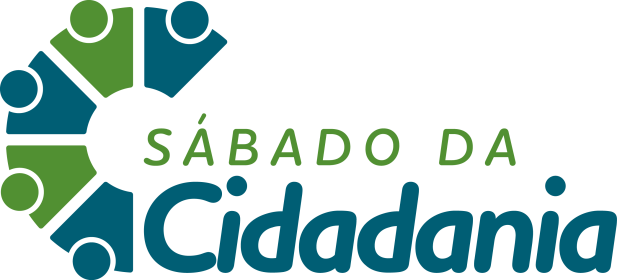 Dia: 27/06/2015 - SábadoHorário: 09h às 16hLocal: Centro de Convivência da Melhor IdadeSanto Amaro da Imperatriz - SCÓRGÃOSERVIÇOATENDIMENTODEFENSORIA PÚBLICA DA UNIÃOATENDIMENTO JURIDICO15OAB-SUBSEÇÃO DE PALHOÇA E COMISSÃO OAB CIDADÃORIENTAÇÃO JURIDICA23CDL - SANTO AMARO DA IMPERATRIZATENDIMENTO 16SECRETARIA DE ASSISTENCIA SOCIAL DE SANTO AMARO DA IMPERATRIZATENDIMENTO53SECRETARIA MUNICIPAL DE FINANÇAS E PLANEJAMENTO DE SANTO AMARO DA IMPEATRIZATENDIMENTO04SECRETARIA MUNICIPAL DE SÁUDE DE SANTO AMARO DA IMPERATRIZATENDIMENTO143 Testes de glicemia.184 Verificações da pressão arterial.Estimasse que aproximadamente 190 á 200 pessoas passaram pela ''barraca da saúde'', a qual predominou-se a meia idadeROTARY CLUB DE SANTO AMARO DA IMPERATRIZATENDIMENTO A CUIDADE VISUAL51TRIBUNAL REGIONAL ELEITORALDE SANTA ACATRINAATENDIMENTO154SINE – POSTO DE SANTO AMARO DA IMPERATRIZ 05CAIXA ECONOMICA FEDERAL-AGÊNCIA DE SANTO AMARO DA IMPERATRIZATENDIMENTO27CÃMARA DE VEREADORES DE SANTO AMARO DA IMPERATRIZCADASTRAMENTO PARA CASAMENTO COMUNITÁRIO26FUNDAÇÃO AÇORIANA PARA CONTROLE DA AIDSATENDIMENTO E ORIENTAÇÃO43PROJETO LUCASATENDIMENTO ODONTOLÓGICO87CONSELHO REGIONAL DE CONTABILIDADE DE SANTA CATARINAATENDIMENTO E CONSULTAS15INCRAATENDIMENTO06IGP- SANTO AMARO DA IMPERATRIZ E PALHOÇAAGENDAMANTO PARA EMISSÃO DA CARTEIRA DE IDENTIDADE179INSTITUTO EMBELLEZECORTE DE CABELO, MANICURE, MAQUIAGEM E ESCOVA.453JUNTA MILITAR- SANTO AMARO DA IMPERATRIZATENDIMENTO PARA ALISTAMENTO MILITAR02SICOOB- COOPERATIVA DE CRÉDITO-AGÊNCIA SANTO AMARO DA IMPERATRIZATENDIMENTO E ORIENTAÇÃO10DEMUTRAM - SANTO AMARO DA IMPERATRIZATENDIMENTO20AGESAMATENDIMENTO01SESC/ESAG/UDESC/ACADEMIA GRACIE GYMRECREAÇÃO E LAZER     Estimasse que aproximadamente 400 crianças e adolescentes passaram pela '' recreação e lazer''.PROERD, CONSEG, POLICIAS MILITAR, AMBIENTAL, BOMBEIRO E DEFESA CIVIL, REALIZARAM ATENDITENDIMENTO DE ORIENTAÇÃO E DE PREVENÇÃO.